Adran 39(1) o Ddeddf Daliadau Amaethyddol 1986Cais am Gyfarwyddyd yn Rhoi Hawl i Denantiaeth Daliad AmaethyddolMae'r ffurflen gais hon hefyd ar gael yn Saesneg. Cysylltwch â'r Tribiwnlys am fersiwn Saesneg o'r ffurflen hon.Mae’r Tribiwnlys yn derbyn ceisiadau trwy e-bost i AgriculturalLandTribunalWales@llyw.cymru neu trwy gopi caled yn y post.Os ydych chi'n anfon copi caled, dylech anfon y ffurflen gais wedi'i chwblhau gyda'r dogfennau perthnasol i:Tribiwnlys Tir Amaethyddol CymruUned Tribiwnlysoedd CymruBlwch Post 100LlandrindodPowysLD1 9BWOs oes gennych unrhyw gwestiynau, gallwch gysylltu â’r Tribiwnlys trwy e-bost neu ar 0300 025 9809Rydym yn croesawu galwadau yn Gymraeg a Saesneg.Mae Tribiwnlys Tir Amaethyddol Cymru yn croesawu gohebiaeth a galwadau ffôn yn Gymraeg a Saesneg. Mae hyn yn cynnwys cyflwyno ffurflenni, dogfennau a sylwadau ysgrifenedig i'r Tribiwnlys.Adran 1 - Gwybodaeth am yr YmgeisyddAdran 2 – Gwybodaeth am y Landlord sy’n YmatebAdran 3 – Manylion y CynrychiolyddA fydd unrhyw un yn gweithredu ar eich rhan? Bydd	 Na fydd	Os Bydd, rhowch y manylion isod. Dylai’r Tribiwnlys anfon Rhybuddion a gohebiaeth sy’n ymwneud â’r cais at y cynrychiolydd uchod yn hytrach nag ataf i.Adran 4 – Ynglŷn â’r DenantiaethMae’r cais yn cael ei wneud yn dilyn marwolaeth a fu farw ar Cafodd y Denantiaeth: 	ei rhoi cyn 12 Gorffennaf 1984								 	fe’i cafwyd ar neu ar ôl 12 Gorffennaf 1984 yn sgil cyfarwyddyd y Tribiwnlys Tir Amaethyddol o dan adran 39 neu 53 o Ddeddf 1986 	fe’i rhoddwyd ar neu ar ôl 12 Gorffennaf 1984 yn dilyn cyfarwyddyd gan y Tribiwnlys Tir Amaethyddol o dan adran 39 o Ddeddf 1986, ond dechreuodd cyn yr amser perthnasol at ddiben adran 45 y Ddeddf honno 	fe’i rhoddwyd ar neu ar ôl 12 Gorffennaf 1984 gan gontract tenantiaeth  ysgrifenedig yn nodi y dylai’r darpariaethau olyniaeth yn Rhan IV o Ddeddf 1986 fod yn berthnasol 	fe’i rhoddwyd ar neu ar ôl 12 Gorffennaf 1984 i berson a oedd, yn syth cyn y dyddiad hwnnw, yn denant y daliad neu unrhyw ddaliad amaethyddol a oedd yn cynnwys yr holl dir, neu ran sylweddol o’r tir, sy’n rhan o’r daliad dan sylw.Adran 5 - Ynglŷn â’r DaliadEnw’r daliad:Enw’r Daliad a manylion llawn y tir a’r adeiladau, gan gynnwys y rhif Arolwg Ordnans. Amgaewch gynllun o’r Daliad ar raddfa o 1/10000 neu fwy.Rhent Blynyddol:Yn ystod tenantiaeth yr ymadawedig, a oedd y Daliad yn destun Cytundeb Tenantiaeth ysgrifenedig? Oedd Nac oeddOs Oedd, dylech gynnwys copi o’r Cytundeb Tenantiaeth. A yw’r daliad yn ffurfio rhan o uned amaethyddol fwy? Ydy Nac ydyOs Ydy, rhowch fanylion yr uned amaethyddol gan gynnwys cynllun ar raddfa o 1/10000 neu fwy a rhifau Arolwg Ordnans isod.A yw’r landlord(iaid) wedi cyflwyno rhybudd i ymadael o fewn Achos G mewn perthynas â’r daliad? Do	 NaddoOs Do, dylech gynnwys copi o’r Rhybudd i YmadaelAdran 6 – Ynglŷn â’r Ymgeisyddyw fy nyddiad geni.Fi yw’r unig berson sydd wedi’i ddynodi’n ddilys gan denant ymadawedig y daliad yn ei Ewyllys fel y person y dymuna i’w olynu fel tenant y daliad. Ie NaFy mherthynas â’r tenant ymadawedig oedd  Cefais fy nhrin gan y tenant ymadawedig fel plentyn i’r teulu mewn perthynas â’i briodas/ partneriaeth sifil â  ar Adran 7 - BywoliaethRwy’n datgan fy mod yn bodloni’r prawf bywoliaeth yn adran 36(3)(a) yn llwyr. Ydw	 Nac ydw	Datgelwch yr holl dystiolaeth y dibynnir arni, gan gynnwys cyfrifon y fferm a gwybodaeth ariannol arall. Defnyddiwch y bocs isod i roi manylion unrhyw wybodaeth ariannol nad yw wedi’i chynnwys yn y dogfennau rydych yn eu cynnwys a/neu unrhyw esboniad pellach gofynnol.Mae’r prawf bywoliaeth yn cael ei fodloni i raddau perthnasol ac rwyf hefyd yn gymwys, o dan adran 41, i gael fy nhrin fel person cymwys Ydw	 Nac ydwGweler uchod a nodwch yn y bocs isod yr holl ffeithiau a materion y dibynnwyd arnynt:Yn ystod y 7 mlynedd cyn marwolaeth yr ymadawedig roedd gennyf ffynhonnell(ffynonellau) eraill o fywoliaeth. Oedd Nac oeddOs Oedd, rhowch y manylion isod gan gynnwys yr holl ddogfennau perthnasol:Adran 8 - AddasrwyddRwy’n datgan fy mod yn berson addas i dderbyn tenantiaeth y daliad oherwydd:(nodwch yr holl ffeithiau a’r materion y dibynnir arnynt i gefnogi’r achos ar addasrwydd i fod yn denant yn Daliad yn y dyfodol a dylech gynnwys unrhyw ddogfennau, er enghraifft manylion y cymwysterau a gafwyd, y dibynnir arnynt).Adran 9 – Tir ar y CydMae’r tir amaethyddol canlynol yn cael ei feddiannu gennyf i, fy mhriod/partner sifil neu gwmni sydd dan fy rheolaeth, rheolaeth fy mhriod/partner sifil neu o dan ein cydreolaeth fel perchen- feddiannydd/tenant/trwyddedai, boed yn unigol neu ar y cyd ag eraill.Darparwch gynllun graddfa 1/10000 neu fwy ynghyd â rhifau caeau Arolwg Ordnans ac erwau.Rwy’n gwneud cais am i asesiad incwm blynyddol net gael ei gwblhau. Ydw		 Nac ydw	Adran 10 – HysbysiadauRwyf wedi hysbysu’r canlynol o’m Cais i’r Tribiwnlys:Y landlord	 Do	 Naddo	Unrhyw berson arall sy’n gymwys i wneud cais i olynu i denantiaeth y daliad Do	 Naddo	Cynrychiolydd (wyr) personol y tenant ymadawedig, neu (neu os nad oes cynrychiolwyr personol), y person(au) sydd fwyaf cymwys neu’n debygol o wneud cais i fod yn gynrychiolydd personol i’r tenant ymadawedig neu’r person(au) sy’n gweinyddu ei stad. Do	 Naddo	Darparwch fanylion llawn yr hysbysiadau a wnaedAdran 11 – Datganiad o’r GwirCredaf (mae’r Ymgeisydd yn credu) fod y ffeithiau a nodir yn y ddogfen hon yn wir. Rwyf wedi fy awdurdodi’n briodol gan yr Ymgeisydd i lofnodi’r datganiad hwn.	1. Dewis Iaith A fyddai'n well gennych ohebu â ni yn:Cymraeg 			Saesneg 			Y ddwy iaith			A fyddai’n well gennych gyfathrebu â ni ar lafar yn:Cymraeg 			Saesneg 			Y ddwy iaith			A fyddai’n well gennych siarad Cymraeg neu Saesneg yn eich Gwrandawiad Tribiwnlys?Cymraeg 			Saesneg 			Y ddwy iaith			2. Ieithoedd a SiaredirPa ieithoedd ydych chi'n eu defnyddio i gyfathrebu? (ticiwch bob un sy'n berthnasol)Cymraeg 			Saesneg			Arall (nodwch os 		gwelwch yn dda)3. Rydym am gefnogi'r defnydd o'r Gymraeg yn y Tribiwnlysoedd. Os ydych chi'n gallu siarad Cymraeg, ac wedi nodi Saesneg fel eich dewis iaith, oes yna reswm penodol pam eich bod chi wedi dewis cyfathrebu yn Saesneg? (Ni fydd eich ateb yn effeithio ar sylwedd eich achos mewn unrhyw ffordd) Enw LlawnCyfeiriad (gan gynnwys Cod Post)Rhif FfônCyfeiriad E-bostEnw LlawnCyfeiriad (gan gynnwys Cod Post)Rhif FfônCyfeiriad E-bostEnw LlawnCyfeiriad (gan gynnwys Cod Post)Rhif FfônCyfeiriad E-bostProffesiwn£ Enw LlawnEnw Cyfreithiwr/Cwmni Asiantau’r Ymgeisydd os yn gymwysDyddiadLlofnod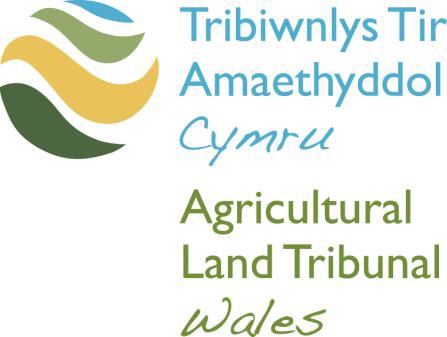 